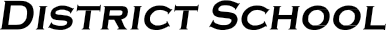 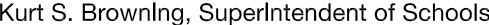 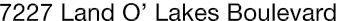 Finance Services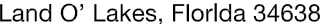 Joanne Millovitsch, Director of Finance813/ 794-2268	727/ 774-2268352/ 524-2268	Fax:  813/ 794-2266 e-mail:  jmillovi@pasco.k12.fl.usMEMORANDUMDate:	March 14, 2014To:	School Board MembersFrom:    Joanne Millovitsch, Director of Finance ServicesRe:	Attached Warrant List for the March 14, 2014Please review the current computerized list. These totals include Electronic Funds Transfers.Warrant numbers EFT 2987-3212.........................................................................................................$75,498.57Amounts disbursed in Fund 8710 ............................................................................................................75,498.57Confirmation of the approval of the March 14, 2014 warrants will be requested at the April 1, 2014 School Board meeting.